Информационно-аналитическая справка по итогам мониторинга наркообстановки за 2018 год в Краснодарском краеI. Анализ, оценка и динамика уровня и структуры незаконного потребления наркотиков на основании статистических данных, аналитических справок и социологических исследованийПо состоянию на 01 января 2019 года в Краснодарском крае зарегистрировано 36 899 потребителей психоактивных веществ или 660,4 в расчете на 100 тысяч населения. В сравнении с 2017 годом число зарегистрированных потребителей психоактивных веществ сократилось на 9 415 человек (2017 год – зарегистрировано 46 314 потребителей психоактивных веществ, т.е. 835,6 на 100 тыс. населения).Большинство из зарегистрированных составляют больные алкоголизмом, алкогольными психозами и лица, употребляющие алкоголь с вредными последствиями. На их долю приходится 75,0% (27 665 чел.) от общего числа зарегистрированных больных.Структура потребителей психоактивных веществ среди зарегистрированных больных наркологическими расстройствамиНа больных наркоманией и лиц, употребляющих наркотики, приходится 24,7% (9 106 чел.), токсикоманией и лиц, употребляющих ненаркотические психоактивные вещества – 0,3% (128 чел.).По сравнению с 2017 годом, в 2018 году отмечается незначительное снижение доли потребителей спиртных напитков (с 76,4% до 75,0%) и доли потребителей ненаркотических психоактивных веществ (с 0,4% до 0,3%), при этом несколько выросла доля потребителей наркотиков (с 23,2 до 24,7%).В 2018 году число лиц, впервые зарегистрированных как потребители психоактивных веществ, составило 2 995 человек, что на 13,2% (или на 454 чел.) ниже уровня 2017 года (3 449 чел.).Общее число зарегистрированных потребителей наркотиков (включая больных наркоманией и лиц, употребляющих наркотики с вредными последствиями) в 2018 году составило 9 106 человек или 163,0 на 100 тысяч населения. В сравнении с 2017 годом показатель снизился на 16,0% или на    1 649 человек (2017г. – 10 755 чел. или 194,1 на 100 тысяч населения).Из общего числа потребителей наркотиков в 2018 году употребляли наркотики инъекционным способом (ПИН) 2 868 человек, что составляет 35,5% от общего числа зарегистрированных потребителей наркотиков.За 2018 год число зарегистрированных ПИН уменьшилось на 869 человек или на 23,3% (2017– 3 737 чел.).В 2018 году в Краснодарском крае зарегистрировано 3 689 больных наркоманией, или 66,0 в расчете на 100 тысяч населения. По сравнению с 2017 годом (86,8) этот показатель снизился на 24,0%.Структура употребляемых психоактивных веществ среди зарегистрированных больных наркоманиейВ структуре зарегистрированных больных наркоманией, как и в 2017 году, большинство составляют больные с опиоидной зависимостью – 50,7% или 1 871 чел. (2017 – 55,3% или 2 664чел.).Далее следуют больные употребляющие сочетания различных наркотиков (полинаркомания) и пациенты с зависимостью от каннабиноидов – 19,8% (729 чел.) и 17,6% (650 чел.) (в 2017 году 18,7% или 895чел. и 16,8% или 810 чел. соответственно). Удельный вес больных с синдромом зависимости от психостимуляторов в 2018 году составил 11,9% или 439 чел. (2017 год –9,2% или 441 чел.).В 2018 году за наркологической помощью по поводу наркомании впервые в жизни обратились 221 человек. Показатель первичной заболеваемости наркоманией в 2018 году, по сравнению в 2017 годом (4,3 на 100 тыс. населения), снизился на 7,0% и составил 4,0 на 100 тысяч населения.Динамика показателей первичной заболеваемости наркоманией по Краснодарскому краю в сравнении с ЮФО и РФ (на 100 тыс. населения)Показатели первичной заболеваемости наркоманией в муниципальных образованиях края варьируют.Показатели первичной заболеваемости наркоманиейза 12 месяцев 2017-2018 (на 100 тысяч населения)В 2018 году наиболее высокие показатели первичной заболеваемости наркоманией в расчете на 100 тысяч населения, превышающие среднекраевой показатель, отмечены в 5 муниципальных образованиях: гг. Краснодар (8,5), Геленджик (6,9), Новокубанский (11,5), Туапсинский (8,5), Щербиновский (16,7) районы.По итогам 2018 года в 8 муниципальных образованиях Краснодарского края не выявлены больные наркоманией: Белоглинский, Брюховецкий, Выселковский, Калининский, Кореновский, Новопокровский, Отрадненский, Староминской районы.Структура употребляемых психоактивных веществ среди впервые выявленных больных наркоманиейСнизилась доля больных:- с каннабиноидной зависимостью - с 13,9 % (33 человека) в 2017 году до 12,2 % (27 человек) в 2018 году;Увеличилась доля больных:- с зависимостью от психостимуляторов - с 27,5 % (65 человек) в 2017 году до 29,4 % (65 человек) в 2018 году; с зависимостью от сочетаний наркотиков (полинаркомания) - с 29,7 % (48 человек) в 2017 году до 31,7 % (70 человек) в 2018 году; опиоидной зависимостью - с 24,4 % (68 человек) в 2017 году до 26,7 % (59 человек) в 2018 году.Выявленные изменения в структуре первичной обращаемости могут свидетельствовать об изменениях в структуре потребляемых наркотиков.Остается актуальным употребление наркозависимыми фармацевтических препаратов, оказывающих наркотическое действие. Наиболее часто наркопотребители используют баклофен, прегабалин и фенобарбитал.Количество случаев идентификации лекарственных средств в биологическом материале (2014 - 2018гг.)Токсикологическая значимость указанных веществ связана с их высокой фармакологической активностью и биодоступностью, поэтому их моноприменение, а тем более применение в совокупности с различными наркотическими средствами и психотропными веществами значительно увеличивает тяжесть состояния потребителя. При химико-токсикологических исследованиях выявляются компоненты лекарственных препаратов, указанные в таблице, в количествах, значительно превышающих терапевтические.Так, в 2018 году выявление случаев употребления баклофена выросло на 236,8% по сравнению с 2017 годом.Более чем на 234,3% выросло количество биологического материала, в котором идентифицировано наличие прегабалина.Чаще всего при химико-токсикологическом исследовании указанные вещества в биологическом материале идентифицируется как в комплексе с наркотическими и психотропными веществами (диацетилморфин, психостимуляторы), так и самостоятельно.Фенобарбитал идентифицируется в биологическом материале в 2018 году почти на 114,1% чаще, чем по результатам исследований, проведенных в 2017 году.Тенденция к снижению числа зарегистрированных потребителей наркотиков в Краснодарском крае отмечается с 2010 года. Этому способствует реализация совместного приказа прокуратуры Краснодарского края, ГУВД по Краснодарскому краю, департамента здравоохранения Краснодарского края от 30.11.2010 года, № 203/820/3288 «Об утверждении Инструкции о порядке информирования учреждениями здравоохранения Краснодарского края органов прокуратуры и органов внутренних дел по Краснодарскому краю».Реализация совместного приказа активизировала взаимодействия служб профилактики по объективизации базы данных наркологического учета. Это способствовало, в рамках существующего законодательства, своевременному снятию с наркологического учета лиц, выехавших за пределы Краснодарского края, осужденных или умерших.Работа по объективизации базы наркологического учета продолжается. Однако, остаются высокими показатели общей заболеваемости наркоманией в гг.Краснодар (92,2 на 100 тысяч населения), Сочи (87,4 на 100 тысяч населения), Кущевском (77,5 на 100 тысяч населения), Новокубанском (89,5 на 100 тысяч населения) районах.Общая заболеваемость  наркоманией за 12 месяцев 2017-2018 гг.(на 100 тысяч населения)В 2018 году на 9,5 % (8 595 человек) снизилось число лиц, доставленных в кабинеты медицинского освидетельствования на состояние опьянения (2017 год – 90 695 человек, 2018 год – 82 100 человек).По результатам медицинского освидетельствования в 2018 году на 13,7% снизилось число лиц, находящихся в алкогольном опьянении (с 51 066 человек в 2017 году до 44 052 человек в 2018 году). Число лиц, находящихся в неалкогольном опьянении, снизилось на 12,2 % (с 5 809 человек в 2017 году до человек 5 101 в 2018 году).По состоянию на 01.01.2019 под наблюдением врачей психиатров-наркологов зарегистрирован 241 несовершеннолетний, что на 9,4% ниже 2017 года (266 чел.).Количество несовершеннолетних, зарегистрированных под наблюдением врачей психиатров-наркологов в Краснодарском крае Структура потребления психоактивных веществ несовершеннолетними представлена следующим образом:- потребители алкогольной продукции (употребление алкоголя с вредными последствиями) составляют 61,9% (149 чел.);- потребители наркотических веществ – 26,1% (63 чел.);- потребители токсических веществ – 12,0% (29 чел.).Структура потребляемых психоактивных веществ несовершеннолетнимиВ 2018 году отмечается снижение общего числа детей и подростков, зарегистрированных как потребителей психоактивных веществ. Число впервые выявленных несовершеннолетних, употребляющих психоактивные вещества, по сравнению с 2017 годом, снизилось на 15,2% и составило 145 чел. (2017 - 171 чел.).Показатели первичной и общей заболеваемости наркопатологией среди детского населения представлены таблицей.Показатели первичной и общей заболеваемости наркопатологией детского населения по Краснодарскому краю на 01.01.2019 года (на 100 тыс. населения)В таблицах отражена динамика показателей заболеваемости и болезненности наркопатологией.Динамика показателей первичной заболеваемости наркопатологией детского населения по Краснодарскому краю (на 100 тыс. населения)Динамика показателей общей заболеваемости наркопатологией детского населения по Краснодарскому краю (на 100 тыс. населения)Социальный состав детей и подростков, употребляющих психо-активные вещества из числа состоящих под наблюдением врача психиатра-нарколога, представлен следующим образом: обучающиеся общеобразовательных организаций – 56,3%, обучающиеся профессиональных образовательных организаций – 37,2%, обучающиеся в образовательных организациях высшего образования – 0,5%, неорганизованные подростки – 4,9%, работающие подростки – 1,1%.За 12 месяцев 2018 года под наблюдение специалистов наркологической службы края взято 145 несовершеннолетних. Основная доля несовершеннолетних, взятых под наблюдение наркологов, была выявлена по результатам проведенного медицинского освидетельствования на состояние опьянения – 33,1%.Медицинскими организациями, в том числе не наркологического профиля, выявлено 29,7% от общего количества подростков. Сотрудниками подразделений полиции по делам несовершеннолетних в наркологические кабинеты было направлено 18,6% от общего количества подростков.Самостоятельно к врачу психиатру-наркологу обратилось 17,9% несовершеннолетних и 0,7% выявлены Управлением по вопросам семьи и детства МО город Краснодар.Образовательными организациями не направлялись несовершеннолетние для взятия под наблюдение.Таким образом, 82,1% несовершеннолетних были выявлены и взяты под наблюдение специалистов наркологической службы благодаря взаимодействию всех служб профилактики.За 12 месяцев 2018 года благодаря реализации Закона Краснодарского края от 21 июля 2008 года №1539-КЗ «О мерах по профилактике безнадзорности и правонарушений несовершеннолетних в Краснодарском крае» произошло уменьшение числа несовершеннолетних, направленных на медицинское освидетельствование на состояние опьянения. Медицинское освидетельствование на состояние опьянениянесовершеннолетних по Краснодарскому краюОбщее число несовершеннолетних, направленных на медицинское освидетельствование на состояние опьянения, уменьшилось на 7,4% (с 1069 человек на 01.01.2018г. до 990 человек на 01.01.2019г).Уменьшилось количество несовершеннолетних, находящихся в алкогольном опьянении на 9,1% (с 441 человека на 01.01.2018г. до 401 человек на 01.01.2019г.), также на 29,6% уменьшилось число несовершеннолетних, находящихся в неалкогольном опьянении (с 71 человека на 01.01.2018г. до 50 человек на 01.01.2019г.).За 12 месяцев 2018 года, как и в прошлые годы, активно проводилась работа по выявлению несовершеннолетних, так называемой «группы риска», и проведению с ними индивидуальной профилактической работы. В эту группу входят дети, замеченные в употреблении психоактивных веществ и попавшие в поле зрения специалистов наркологической службы, но не имеющие по результатам обследования признаков наркологического заболевания.На 01 января 2019 г. отмечается снижение числа несовершеннолетних, входящих в «группу риска» на 12,8%, по сравнению с 2017 годом, и составляет 970 человек (2018 год - 1113 человек). Число несовершеннолетних, впервые взятых под наблюдение в «группу риска», за 2018 год снизилось на 5,7% и составило 1284 человек (2017 год - 1361 человек). Количество отравлений наркотическими средствами в 2018 году снизилось  на 9,6 % ( 2016 год – 327 случая, 2017 год – 364 случая, 2018 год -  329 случаев). Наибольшее количество таких случаев зафиксировано в городах Краснодаре (162), Новороссийске (42), Сочи (64), Курганинск (12).Количество случаев смертельных отравлений наркотическими средствами и психотропными веществами, по данным министерства здравоохранения среди населения составляет 179 случаев.Наибольшее количество случаев зарегистрировано в городах Краснодар (34), Сочи (78), Армавир (12). В 2018 году на территории Краснодарского края среди несовершеннолетних зарегистрировано 2 случая употребления наркотических средств и психотропных веществ с летальным исходом (г.Краснодар, Курганинский район).При анализе распространенности немедицинского употребления наркотиков учитывался и их легальный оборот на территории Краснодарского края.В Краснодарском крае одно предприятие имеет лицензии на оптовую реализацию и распределение наркотических средств и психотропных веществ - ГУП Краснодарского края «Кубаньфармация».Имеются крупные предприятия, осуществляющие производство прекурсоров наркотических средств и психотропных веществ и переработку психотропных веществ. Так, производство прекурсоров НС и ПВ осуществляет ООО «Еврохим-Белореченские Минудобрения». С целью пресечения распространения наркотических средств из легального оборота в результате проведенных оперативно-розыскных мероприятий в 2018 году, по материалам отдела по контролю в сфере легального оборота УНК возбуждено 10 уголовных дел о преступлениях, связанных с незаконным сбытом и хранением сильнодействующих веществ и наркотических средств, предусмотренных ст. 226.1, 234, 228, 228.1, 327 УК РФ:В суд с обвинительным заключением направлено 6 уголовных дел, из которых 5 по тяжким составам УК РФ.В рамках проведения профилактической работы по предупреждению противоправных действий в сфере легального оборота подконтрольных препаратов на регулярной основе осуществляется взаимодействие УНК МВД РФ по Краснодарскому краю с должностными лицами министерства здравоохранения Краснодарского края, а также лечебно-профилактических и аптечных учреждений, ответственных за оборот наркотических средств по вопросам их надлежащего хранения, учета и использования.Определенное оздоровление наркоситуации в регионе демонстрируют результаты социологического исследования. Предположительно, что 85,9% населения не общается с лицами, употребляющими наркотики. В кругу друзей имеются такие люди ответили 11,0%.Большая часть респондентов 62,9% не интересовалась сведениями о наркотиках или способах их употребления, 37,1% использовало для этого сеть «Интернет».Удерживает от употребления наркотиков в большей степени осознанное отрицательное отношение к употреблению наркотиков (56,9%), важно мнение семьи – потеря уважения близких (53,9%) и боязнь оказаться в тюрьме (47,9%). Осознанное отрицательное отношение к употреблению наркотиков удерживающее респондентов от употребления, боязнь оказаться в тюрьме, боязнь ранней смерти и полного привыкания может быть следствием результатов проводимых в Краснодарском крае антинаркотических профилактических мероприятий, направленных на информирование населения о последствиях употребления наркотиков правовых и медицинских.Большему количеству респондентов (83,0%) не предлагали попробовать наркотики. И это скорее всего обусловлено тем, что в близком окружении респондентов нет людей, употребляющих наркотики. Всего 14,9% респондентов предлагали попробовать наркотики. Основная часть респондентов, если бы им предложили попробовать наркотики отказалась бы – 89,9%. И это совпадает с общим отношением респондентов к проблеме потребления наркотиков, их осознанному отрицанию наркотиков.Опыт пробы наркотиков имеют 38 человек из общего количества опрошенных (5731) жителей Краснодарского края.Первая проба наркотических веществ произошла у большинства в возрасте 18-29 лет (24 человека). Большая часть из пробовавших (22 человека) перестала употреблять наркотики. Остаются потребителями с разной интенсивностью потребления наркотиков 16 человек.Проблема наркомании воспринимается респондентами менее актуальной, чем проблемы, которые затрагивают каждого из опрошенных (жилищно-коммунальные проблемы, качество медицинского обслуживания, качеств дорог), и в рейтинге находится из четко обозначенных девяти на восьмом месте и стоит выше других проблем (бездомные животные, бескультурность, беспредел, благоустройство дворов, бюджет города, ветхое жилье, детские площадки, досуг молодежи, духовное развитие, занятость молодежи, низкие зарплаты, коррупция, курение, моральная деградация, нехватка ВУЗов, школы, детские сады, низкий уровень жизни, парковки, транспорт, развитие спорта, экология, экономические проблемы).Самая актуальная проблема, по мнению населения Краснодарского края, –состояние жилищно-коммунальной сферы (73,0%).II. Краткосрочное прогнозирование динамики дальнейшего развития наркоситуацииНа территории Краснодарского края продолжится распространение новых наркотикосодержащих препаратов и замещение ими традиционных наркотиков.Проведение информационной работы среди населения, направленной на мотивирование за обращаемостью на ранних этапах потребления психоактивных веществ за специализированной помощью, доступность наркологической помощи, продвижение ценностей здорового образа жизни, будут способствовать снижению латентности наркопатологии и росту обращаемости населения в наркологические учреждения. Объективизация учетной базы наркологической службы связана реализацией совместного приказа Прокуратуры Краснодарского края, главного управления внутренних дел по Краснодарскому краю, департамента    здравоохранения Краснодарского края от 30.11.2010 № 203/820/3288 «Об утверждении Инструкции о порядке информирования учреждениями здравоохранения Краснодарского края органов прокуратуры и органов внутренних дел по Краснодарскому краю». Обмен информацией в рамках Приказа позволяет получать информацию о гражданах, состоящих на наркологическом учете и умерших, либо выехавших за пределы края, либо осужденных к наказанию в виде лишения свободы.Полученная информация позволяет, в рамках Порядка диспансерного наблюдения за лицами с психическими расстройствами и (или) расстройствами поведения, связанными с употреблением психоактивных веществ (утвержден приказом МЗ РФ от 30.12.2015 №1034н «Об утверждении Порядка оказания медицинской помощи по профилю «психиатрия-наркология и Порядка диспансерного наблюдения за лицами с психическими расстройствами и (или) расстройствами поведения, связанными с употреблением психоактивных веществ»), снимать их с наблюдения.Согласно данному Приказу прекращение наблюдения возможно и в случае письменного отказа пациента от наблюдения. В таком случае при подготовке статистической информации пациент не учитывается как зарегистрированный потребитель психоактивных веществ.Все эти факторы будут влиять на фактическое значение показателей наркоситуации.III. Оценка состояния и доступности наркологической медицинской помощи, реабилитации и ресоциализации лицам, допускающих незаконное потребление наркотиков в немедицинских целяхСпециализированная наркологическая помощь жителям Краснодарского края оказывается с учетом современных принципов организации наркологической службы в соответствии с Порядком, утвержденным приказом Минздрава России от 30 декабря 2015 года №1034н «Об утверждении Порядка оказания медицинской помощи по профилю «психиатрия-наркология» и Порядка диспансерного наблюдения за лицами с психическими расстройствами и (или) расстройствами поведения, связанными с употреблением психоактивных веществ».Стратегия развития наркологической помощи базируется на трех основных направлениях: профилактика, диагностика и лечение, и медицинская реабилитация.По состоянию на 01 января 2019 сеть наркологических учреждений и подразделений включает: - государственное бюджетное учреждение здравоохранения «Наркологический диспансер» министерства здравоохранения Краснодарского края (г. Краснодар), имеющее 7 филиалов, оказывающих амбулаторную и стационарную медицинскую помощь (гг. Армавир, Белореченск, Ейск, Новороссийск, Сочи, Туапсе, ст. Полтавская Красноармейского района);- наркологические кабинеты и отделения в составе муниципальных медицинских организаций;- наркологические отделения в составе государственных бюджетных медицинских организациях психиатрического профиля, подведомственных министерству здравоохранения Краснодарского края .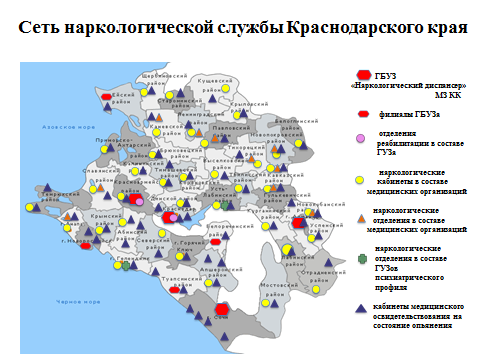 Амбулаторная наркологическая помощь взрослому и детскому населению оказывается во всех 44-х муниципальных образованиях края. Медицинское освидетельствование на состояние опьянения проводится в 63 кабинетах освидетельствования, 42 из которых работают в круглосуточном режиме.На базе государственного и муниципальных учреждений здравоохранения развернуто 861 наркологических коек круглосуточного пребывания, в том числе:- 658 коек в составе государственного бюджетного учреждения здравоохранения «Наркологический диспансер» министерства здравоохранения Краснодарского края,- 68 коек в составе государственных бюджетных медицинских организаций психиатрического профиля, подведомственных министерству здравоохранения Краснодарского края,- 135 койки в составе медицинских организаций муниципальных образований края.За последние три года значительно улучшена материально- техническая база краевого наркологического диспансера.В Краснодарском крае проведение химико-токсикологических исследований осуществляется в 5 химико-токсикологических лабораториях государственного бюджетного учреждения здравоохранения «Наркологический диспансер» министерства здравоохранения Краснодарского края, расположенных в городах Краснодар, Армавир, Новороссийск, Сочи и ст. Полтавской Красноармейского района.Лаборатории оснащены современным аналитическим оборудованием экспертного класса, позволяющим проводить исследование биологического материала (кровь, моча) на наличие этилового алкоголя и его суррогатов, наркотических средств, психотропных веществ, их метаболитов и производных:8 единиц аппаратно-программного комплекса «Кристалл» для определения этилового спирта и его суррогатов в биоматериале,11 газовых хроматографов Маэстро 7820 с масс-селективным детектором,тандемный жидкостный масс-спектрометр Тох1урег Вгикег.Применение системы «Токстайпер» дает возможность исследования придатков кожи (волосы, срезы ногтевых пластин), как нового биологического объекта, и позволяет ретроспективно установить факт употребления наркотических средств и психотропных веществ, включая различные формы синтетических наркотических средств, в отдаленные промежутки времени.В работу аналитического оборудования лабораторий внедрено применение 7-ми автоматических пробоотборников образцов биоматериала (автосамплеров, на 150 и 209 образцов) для масс-спектрометрических методов исследования. Это позволило значительно расширить поточность проводимых химико-токсикологических исследований.Усовершенствование технического оснащения химикотоксикологических лабораторий, гармонизация аналитических методик, применяемых на территории РФ и их внедрение в работу химикотоксикологической лаборатории краевого наркологического диспансера, позволяет своевременно выявлять новые разновидности наркотических средств и наращивать объем проводимых исследований.За 2018 год в лаборатории проведено 144 600 исследований на наличие различных токсических веществ, то есть почти в 2 раза больше, чем в 2015 году (2015г. - 82250, 2017г. - 98247).В среднем ежегодно 30% биосред дают положительный результат на наличие этилового алкоголя и 4,5% - на наркотические средства и психоактивные вещества.С целью дальнейшего расширения возможностей химикотоксикологических лабораторий в крае в 2019 году планируется дооснащение имеющейся технической базы.На 60 наркологических койках ГБУЗ «Наркологический диспансер» министерства здравоохранения Краснодарского края проводятся мероприятия по медицинской реабилитации (40 коек - г. Краснодар, 20 коек – ст. Полтавская).Курс реабилитации в условиях стационара длится в среднем 90 дней, в амбулаторных условиях – в среднем 1 год. В отделениях медицинской реабилитации имеются кабинеты психологической разгрузки, оснащенные необходимым оборудованием (аудиовизуальные комплексы и комплексы биологической обратной связи). Также для отделений реабилитации закуплено современное спортивное оборудование. В реабилитации наркологических больных используется комплексный подход, направленный на отказ от зависимого поведения, улучшение и стабилизацию  физического и эмоционального состояния, коррекцию всех сфер жизнедеятельности, которые были затронуты болезнью. С этой целью в реабилитационном процессе, помимо врача психиатра-нарколога, участвует психотерапевт, клинический психолог, специалист по социальной работе, социальный работник и волонтеры из числа пациентов, прошедших курс реабилитации. Также в реабилитационных мероприятиях принимают участие сотрудники различных ведомств, служители Русской Православной Церкви и представители сообществ «Анонимные наркоманы», «Анонимные алкоголики». Для родственников наркологических больных проводятся группы психологической поддержки и семейное консультирование.За 12 месяцев 2018 года программу стационарной реабилитации завершили 266  человек, амбулаторную реабилитацию прошли 1 118 человек.На базе диспансерно-поликлинического отделения № 2 (отделения профилактики) краевого наркологического диспансера проводится амбулаторное реабилитационное сопровождение несовершеннолетних.Программа включает в себя индивидуальную работу с несовершеннолетними, семейное консультирование и групповые занятия.Специалисты по социальной работе оказывают содействие в организации дополнительной занятости и досуга несовершеннолетних, посещении спортивных секций и трудоустройства.В соответствии законодательством Краснодарского края, лица, прошедшие курс лечения от наркомании, имеют возможность пройти социальную реабилитацию в организациях, прошедших комиссионный отбор за счет средств из краевого бюджета.В программы реабилитации включатся лица, совершившие административные правонарушения в области законодательства о наркотических средствах и психотропных веществах, на которых судом возложена обязанность пройти диагностику, профилактические мероприятия, лечение от наркомании, медицинскую реабилитацию и (или) социальную реабилитацию (ст.4.1 ч.2.1 КоАП РФ).Во исполнение Постановления Правительства РФ от 28 мая 2014 года № 484 «Об утверждении Правил контроля за исполнением лицом возложенной на него судом при назначении административного наказания обязанности пройти диагностику, профилактические мероприятия, лечение от наркомании и (или) медицинскую и (или) социальную реабилитацию в связи с потреблением наркотических средств или психотропных веществ без назначения врача, либо новых потенциально опасных психоактивных веществ», разработан алгоритм взаимодействия между медицинскими организациями Краснодарского края, ГУ МВД РФ по Краснодарскому краю и Краснодарским краевым судом. С целью мониторинга ситуации по исполнению Обязанности в муниципальных образованиях Краснодарского края ежемесячно проводится сверка между врачами психиатрами-наркологами и сотрудниками отделов по контролю за оборотом наркотиков территориальных органов МВД России по Краснодарскому краю.В 2018 году, в сравнении с 2017 годом, отмечается увеличение:- количества лиц, направленных судом для исполнения обязанности на 13 % с 3187 человек в 2017 году до 3665 человека в 2018 году;- количества лиц, приступивших к исполнению обязанности по ст.4.1. чт.2.1. КоАП РФ на 15 % с 1727 человек в 2017 году до 2028 в 2018;- доли лиц, завершивших исполнение обязанности, от числа приступивших, с 34 % (1088 человек) в 2017 году до 52 % (1893 человек) в 2018 году.Доля лиц, уклонившихся от исполнения обязанности в 2018 году, в сравнении с 2017 годом несколько снизилась (с 52% до 47%). Так количество лиц, уклонившихся от исполнения обязанности в 2018 году от числа лиц, направленных судом, составило - 1726 человек (в 2017 году – 1672 человек).Сотрудниками Управления по контролю за оборотом наркотиков ГУ МВД России по Краснодарскому краю с пациентами ГБУЗ «Наркологический диспансер» проводится информационно-разъяснительная работа по правовым последствиям уклонения от исполнения Обязанности.На всех этапах оказания медицинской помощи врачи наркологической службы и смежных специальностей, информируют граждан о лечебно-реабилитационных программах здравоохранения, проводят мотивационную работу, направленную на побуждение граждан к ведению здорового образа жизни и в случае необходимости к обращению за специализированной наркологической помощью, а также прохождения курса реабилитации.Во исполнение поручения Президента РФ, озвученного на заседании президиума Госсовета РФ 17 июня 2015 г., в 2018 году министерством труда и социального развития Краснодарского края (далее - министерство) продолжена работа по предоставлению краевой субсидии негосударственным организациям, осуществляющим социальную реабилитацию и ресоциализацию наркозависимых граждан, и выдаче уведомлений больным наркоманией для прохождения полугодового курса за счет средств краевого бюджета.Полугодовой курс (180 дней) социальной реабилитации и ресоциализации больных наркоманией по восстановлению физического, психического и духовного здоровья проводится по специализированной программе, в ходе которой реабилитанты участвуют в психологических групповых и индивидуальных тренингах, терапевтических группах, социальнопедагогическом консультировании.По результатам проведенного отбора в мае 2018 года подтвердило свое право на получение краевой субсидии общество с ограниченной ответственностью «Здоровая Жизнь» (Белореченский район, пос. Верхневеденеевский).В рамках государственной программы Краснодарского края «Противодействие незаконному обороту наркотиков» в 2018 году на указанные цели направлено 2 790 тыс. рублей (на уровне 2017 года), что позволило завершить курс двум наркозависимым гражданам, направленным на реабилитацию в 2017 году, и начать курс 24 гражданам, которые завершат его в 2019 году.Министерство осуществляет контроль за целевым использованием краевых средств в рамках заключенных соглашений с ООО «Здоровая Жизнь», который включает: ежемесячные выезды в организацию (мониторинг), а также проверку отчетной документации, подтверждающей целевые расходы на проведение курса реабилитации.Важным этапом реабилитационного процесса наркозависимых является их трудоустройство. В Краснодарском крае лица, прошедшие курс лечения и реабилитации от наркомании и алкоголизма, относятся к категории граждан, для которых вводится квотирование рабочих мест, согласно Закону Краснодарского края от 8 февраля 2000 г. № 231-КЗ «О квотировании рабочих мест в Краснодарском крае». В 2018 году на квотируемых рабочих местах работало 186 граждан (-87, 273), прошедших курс лечения и реабилитации от наркомании и алкоголизма.С наркозависимыми гражданами, проходящими курс социальной реабилитации и ресоциализации по уведомлениям, выданным в министерстве, ежегодно специалистами Мобильного центра занятости проводится тестирование, они информируются о порядке переобучения, условиях получения дотаций государства на развитие собственного дела, об имеющихся в крае вакансиях.Из 18 выпускников, прошедших курс реабилитации с 2016 года, 10 человек официально трудоустроены, один из них - при содействии центра занятости.В соответствии с Законом Краснодарского края от 21.10.2015 №3273-КЗ «О внесении изменения в статью 9.2 Закона Краснодарского края «Об основных направлениях профилактики алкоголизма, наркомании и токсикомании на территории Краснодарского края» министерство труда и социального развития Краснодарского края организует деятельность в сфере социальной реабилитации и ресоциализации лиц осуществляющих незаконное потребление наркотических средств или психотропных веществ, координирующий орган - Антинаркотическая комиссия Краснодарского края;Решением Антинаркотической комиссии Краснодарского края от 23.09.2015 протокол № 3 утвержден План («дорожная карта») создания регионального сегмента Национальной системы комплексной реабилитации и ресоциализации на территории Краснодарского края и определен уполномоченный орган в сфере комплексной реабилитации и ресоциализации – министерство труда и социального развития Краснодарского края.Во исполнение плана (дорожной карты) создания регионального сегмента Национальной системы комплексной реабилитации на территории Краснодарского края, утвержденной на заседании антинаркотической комиссии Краснодарского края 23.09.2015, в соответствии со ст. 9.2 Закона Краснодарского края от 25.10.2005 № 937-КЗ «Об основных направлениях профилактики алкоголизма, наркомании и токсикомании на территории Краснодарского края» министерство труда и социального развития Краснодарского края организует деятельность в сфере социальной реабилитации и ресоциализации лиц, осуществляющих незаконное потребление наркотических средств или психотропных веществ (далее – наркозависимые граждане). Данные полномочия закреплены в Положении о министерстве труда и социального развития Краснодарского края постановлением главы администрации (губернатора) Краснодарского края от 21.12.2015  № 1240.С 2016 года, в рамках реализации государственной программы Краснодарского края «Противодействие незаконному обороту наркотиков» (далее – Программа), утвержденной постановлением главы администрации (губернатора) Краснодарского края от 05.10.2015 № 941, министерство труда и социального развития Краснодарского края предоставляет негосударственным организациям и индивидуальным предпринимателям субсидию из средств краевого бюджета с целью возмещения затрат, связанных с проведением ими социальной реабилитации и ресоциализации наркозависимых граждан. Порядок предоставления субсидии устанавливает требования к проведению отбора претендентов на получение краевой субсидии, а также правила формирования и ведения списка (реестра) юридических лиц и индивидуальных предпринимателей, прошедших указанный отбор. Министерством труда и социального развития Краснодарского края создана межведомственная комиссия по рассмотрению заявок для включения в список юридических лиц (за исключением государственных (муниципальных) учреждений), индивидуальных предпринимателей, предоставляющих услуги по социальной реабилитации и ресоциализации наркозависимых граждан на территории Краснодарского края (далее – комиссия). В состав комиссии входят представители краевой антинаркотической комиссии – аппарата комиссии департамента по делам казачества и военным вопросам Краснодарского края, департамента внутренней политики администрации Краснодарского края, управления по контролю за оборотом наркотиков Главного управления МВД России по Краснодарскому краю, управления Министерства юстиции Российской Федерации по Краснодарском краю, управления Федеральной службы исполнения наказания по Краснодарскому краю, управления надзорной деятельности и профилактической работы главного Управления Министерства чрезвычайных ситуаций России по Краснодарскому краю, государственного бюджетного учреждения здравоохранения «Наркологический диспансер» министерства здравоохранения Краснодарского края.Для эффективного взаимодействия в сфере социальной реабилитации и ресоциализации наркозависимых граждан на территории Краснодарского края заключено четырехстороннее соглашение от 14 октября 2016 г.                                № 3-325/5/22/7/10-1304/362 между министерством труда и социального развития Краснодарского края, министерством здравоохранения Краснодарского края, Главным управлением Министерства внутренних дел Российской Федерации по Краснодарскому краю и Управлением Федеральной службы исполнения наказаний по Краснодарскому краю.IY. Итоговые результаты мониторингаПо итогам проведенного мониторинга  наркоситуация в крае за 2018 год в целом оценивается как  «напряженная». Схожую с краевой оценку получило 40 муниципальных образований и это больше чем по итогам 2017 года (37). По первому параметру - «Масштабы незаконного оборота наркотиков» состояние в крае оценивается как предкризисное. По сравнению с предыдущим годом ситуация по данному параметру не изменилась (в 2017 году он оценивался как «предкризисный»).На параметр «Масштабы незаконного оборота наркотиков» влияет количество наркопреступлений и административных правонарушений связанных с незаконным оборотом наркотиков, вовлеченность наркопотребителей в незаконный оборот наркотиков, количество лиц, осужденных за совершение наркопреступлений, в том числе и молодежи.Удовлетворительная наркоситуация по этому параметру не отмечается ни в одном из муниципальных образований края. Данная тенденция сохраняется на протяжении  последних 5 лет.Напряженной наркоситуация определяется в 7 муниципальных образованиях края. Это города Сочи, Анапа, Лабинский, Усть-Лабинский, Апшеронский, Отрадненский, Павловский районы (в 2017 году – 8 муниципальных образованиях).Тяжелая наркоситуация определяется в 24 муниципальных образованиях края (в 2017 году – 23 муниципальных образованиях).Предкризисной наркоситуация определяется в 13 муниципальных образованиях (в 2017 году – 13 муниципальных образованиях). Худшая ситуация по этому параметру определяется в 2 муниципальных образованиях края, у которых в большинстве показателей, участвующих в расчете параметра, наблюдаются кризисные значения  - г. Краснодар, Кущевский район. Кризисная наркоситуация по данному параметру не определяется ни в одном из муниципальных образований края.По второму параметру - «Масштабы немедицинского потребления наркотиков» ситуация в крае носит удовлетворительный характер. По сравнению с наркомониторингом 2017 года данный параметр оценки наркоситуации улучшился (в 2017 году ситуация имела оценку «напряженная»).  Удовлетворительная  наркоситуация определяется в 40 муниципальных образованиях края (в 2017 году – 31 муниципальное образование). Напряженная наркоситуация определяется в 3 муниципальных образованиях (г.Сочи, Темрюкский, Ленинградский районы) (в 2017 году – 10 муниципальных образований). Тяжелой наркоситуация определяется только в Кущевском районе (в 2017 году – 3 муниципальных образованиях).По третьему параметру - «Обращаемость за наркологической медицинской помощью» ситуация в крае характеризуется как напряженная. По сравнению с мониторингом 2017 г. данный параметр не изменился (в 2017 году ситуация также оценивалась как «напряженная»). На параметр «Обращаемость за наркологической медицинской помощью» влияют общее количество лиц употребляющих наркотики, первичная заболеваемость наркоманией и первичная обращаемость лиц, употребляющих наркотики с вредными последствиями.Удовлетворительной наркоситуация по данному параметру определяется в 4 муниципальных образованиях края (Отрадненский, Щербиновский, Лабинский, Усть-Лабинский районы), у которых большинство показателей, участвующих в расчете параметра, имеют удовлетворительное значение (в 2017 г. – 3 района).Напряженная наркоситуация определяется в 40 муниципальных образованиях края (в 2017 г. – 41 район).Тяжелая наркоситуация по данному параметру не определяется ни в одном из муниципальных образований края (в 2017 г . – 0).Также на протяжении последних 5-х лет, предкризисная и кризисная наркоситуация по данному параметру не отмечается ни в одном из муниципальных образований края. По четвертому параметру – «Смертность от употребления наркотиков» ситуация в регионе оценивается как напряженная (3,19 человек на 100 тыс. населения).Удовлетворительной наркоситуация определяется в 34 муниципальных образованиях края (в 2017 г. – в 34).Напряженная наркоситуация определяется в 6 муниципальных образованиях края (Геленджик, Туапсе, Успенский, Щербиновский, Северский, Тихорецкий районы) (в 2017 г. – в 9).Тяжелая наркоситуация определяется в 3 муниципальных образованиях (г.Анапа, Отрадненский, Курганинский районы) (в 2017 г. – в 1).Предкризисная наркоситуация наблюдается в г. Армавире, и кризисная – в г. Сочи.По итогам проведенного анализа тяжелая наркообстановка зафиксирован в четырех муниципальных образованиях края. Это города Краснодар, Сочи, Армавир и Кущевский район.Муниципальное образование12 месяцев 2017г.12 месяцев 2018г.12 месяцев 2018г.Краснодарский край4,34,04,0г. Анапа2,22,72,7г. Армавир4,82,42,4Абинский р-н2,14,14,1Апшеронский р-н4,91,01,0Белоглинский р-н3,30,00,0Белореченский2,86,46,4Брюховецкий р-он2,00,00,0Выселковский р-он1,70,00,0г. Геленджик5,36,96,9г. Горячий Ключ3,11,51,5Гулькевичский р-он2,03,03,0Динской р-он4,32,82,8Ейский11,04,44,4Кавказский р-н3,20,80,8Калининский р-н3,90,00,0Каневской р-н1,91,01,0Кореновский р-н3,50,00,0Красноармейский р-н5,72,92,9г. Краснодар10,48,58,5Крыловской р-н0,02,82,8Крымский р-н2,21,5Курганинский р-он4,75,7Кущевский р-н1,53,0Лабинский р-н1,03,1Ленинградский р-н0,01,6Мостовский р-н4,34,3Новокубанский р-н4,611,5г. Новороссийск1,82,7Новопокровский р-н0,00,0Отрадненский р-н0,00,0Павловский р-н0,03,0Прим.-Ахтарский р-н3,43,4Северский р-н2,52,5Славянский р-н0,81,5г. Сочи2,12,4Староминской р-н0,00,0Тбилисский р-н2,14,1Темрюкский р-н2,44,0Тимашевский р-н2,72,7Тихорецкий р-н5,11,7Туапсинский6,18,5Успенский р-н2,42,5Усть-Лабинский р-н0,00,9Щербиновский р-н0,016,7№ п/пЛекарственные препараты2014 год2015 год2016 год2017 год2018 год1.Баклофен941031411744122.Дицикловерин13182437213.Доксиламин8317191244.Прегабалин2452872896775.Тропикамид16111213687746.Фенобарбитал121196309629718Муниципальное образование12 месяцев 2017г.12 месяцев 2018г.Краснодарский край86,866,0г. Анапа77,655,9г. Армавир89,756,4Абинский р-н72,537,1Апшеронский р-н96,770,3Белоглинский р-н45,942,6Белореченский62,757,0Брюховецкий р-он72,649,2Выселковский р-он47,145,7г. Геленджик67,656,6г. Горячий Ключ82,465,6Гулькевичский р-он108,073,7Динской р-он97,162,5Ейский94,871,7Кавказский р-н97,360,3Калининский р-н93,854,8Каневской р-н101,542,5Кореновский р-н23,116,2Красноармейский р-н89,842,0г. Краснодар99,992,2Крыловской р-н94,647,5Крымский р-н84,653,9Курганинский р-он78,664,7Кущевский р-н76,077,5Лабинский р-н73,172,5Ленинградский р-н107,972,4Мостовский р-н109,258,4Новокубанский р-н90,489,5г. Новороссийск48,244,5Новопокровский р-н74,565,4Отрадненский р-н48,342,2Павловский р-н70,363,0Прим.-Ахтарский р-н67,350,5Северский р-н81,150,9Славянский р-н89,974,6г. Сочи117,287,4Староминской р-н83,358,8Тбилисский р-н78,059,6Темрюкский р-н98,055,3Тимашевский р-н86,264,9Тихорецкий р-н108,869,6Туапсинский60,749,2Успенский р-н58,749,1Усть-Лабинский р-н91,859,7Щербиновский р-н71,841,8Причина регистрациина 01.01.2018 на 01.01.2018 на 01.01.2019 на 01.01.2019 Причина регистрации0-14 лет15-17лет0-14 лет15-17летАлкогольные психозы0000Алкоголизм0000Наркомания0000Токсикомания0201Употребление алкоголя2414521128Употребление наркотических в-в462459Употребление токсических в-в8211117Всего:3623036205ИТОГО:266266241241Причина постановки на учетВыявлено впервые в жизниПервичная заболеваемостьЗарегистрировано на 01.01.2019г.Общая заболеваемостьАлкогольные психозы0000Алкоголизм0000Наркомания0000Токсикомания0010,1Употребление алкоголя938,114913,0Употребление наркотических в-в353,1635,5Употребление токсических в-в171,5282,5ВСЕГО:14512,724121,1Причина постановки на учетна 01.01.2018г.на 01.01.2018г.на 01.01.2019г.на 01.01.2019г.Причина постановки на учетВыявлено впервые в жизниПервичная заболеваемостьВыявлено впервые в жизни Первичная заболеваемостьАлкогольные психозы00,000Алкоголизм00,000Наркомания00,000Токсикомания00,000Употребление алкоголя1109,7938,1Употребление наркотических в-в454,0353,1Употребление токсических в-в161,4171,5Всего:17115,114512,7Причина постановки на учетна 01.01.2018г.на 01.01.2018г.на 01.01.2019г.на 01.01.2019г.Причина постановки на учетЗарегистри-ровано Общая заболеваемостьЗарегистри-ровано Общая заболеваемостьАлкогольные психозы00,000Алкоголизм00,000Наркомания00,000Токсикомания20,210,1Употребление алкоголя16914,914913,0Употребление наркотических в-в665,8635,5Употребление токсических в-в292,6282,5Всего:26623,524121,1Причина доставленияна 01.01.2018г.на 01.01.2019г.Всего доставлено1069990Алкогольное опьянение441401Неалкогольное опьянение7150